Publicado en Madrid el 25/11/2021 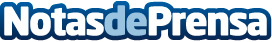 Elena Flórez, fundadora del Colegio Madrid, premio Smartick a la Mejor Historia Docente 2021Con más de 35 años de experiencia profesional, Elena Flórez, es la fundadora del Colegio Madrid, un centro de enseñanza donde prima el equilibrio entre tradición e innovaciónDatos de contacto:Redacción608171536Nota de prensa publicada en: https://www.notasdeprensa.es/elena-florez-fundadora-del-colegio-madrid Categorias: Educación Ocio para niños Premios http://www.notasdeprensa.es